Приложениек постановлению администрации Веселовского сельского поселения Успенского районаот 20 февраля 2024 года № 16Перечень муниципального имущества Веселовского сельского поселения Успенского района, свободного от прав третьих лиц (за исключением права хозяйственного ведения, права оперативного управления, а также имущественных прав субъектов малого и среднего предпринимательства), предназначенного для предоставления во владение и (или) в пользование субъектам малого и среднего предпринимательства, организациям, образующим инфраструктуру поддержки субъектов малого и среднего предпринимательства, а такжефизическим лицам, не являющимся индивидуальными предпринимателями и применяющим специальный налоговый режим «Налог на профессиональный доход»№ п/ пАдрес (местополож ение) объекта <1>Вид объекта недвижимост и;тип движимого имущества<2>Наименован ие объекта учета <3>Сведения о недвижимом имуществеСведения о недвижимом имуществеСведения о недвижимом имуществе№ п/ пАдрес (местополож ение) объекта <1>Вид объекта недвижимост и;тип движимого имущества<2>Наименован ие объекта учета <3>Основная характеристика объекта недвижимости <4>Основная характеристика объекта недвижимости <4>Основная характеристика объекта недвижимости <4>№ п/ пАдрес (местополож ение) объекта <1>Вид объекта недвижимост и;тип движимого имущества<2>Наименован ие объекта учета <3>Тип (площадь - для земельных участков, зданий, помещений; протяженность, объем, площадь, глубина залегания - для сооружений;	протяженность, объем, площадь, глубина залегания согласно проектной документации - для объектовнезавершенного строительства)Фактическое значение/Проек тируемое значение	(для объектов незавершенног о строительства)Единица измерения	(для площади - кв. м; дляпротяженности - м; для глубины залегания - м; для объема - куб.м)12345671352461 Краснодарский край Успенский район, х. Веселый ул. Школьная,2Иное движимое имуществоСистемный блок--2352461 Краснодарский край Успенский район, х. Веселый ул. Школьная,2Иное движимое имуществоМонитор---3352461 Краснодарский край Успенский район, х. Веселый ул. Школьная,2Иное движимое имуществоСтол ---4352461 Краснодарский край Успенский район, х. Веселый ул. Школьная,2Иное движимое имуществоСейф---Сведения о недвижимом имуществеСведения о недвижимом имуществеСведения о недвижимом имуществеСведения о недвижимом имуществеСведения о недвижимом имуществеСведения о движимом имуществеСведения о движимом имуществеСведения о движимом имуществеСведения о движимом имуществеКадастровый	номер<5>Кадастровый	номер<5>Техническое состояние объекта недвижимости<6>Категор ия земель<7>Вид разрешенног о использован ия <8>Сведения о движимом имуществеСведения о движимом имуществеСведения о движимом имуществеСведения о движимом имуществеНоме рТип (кадастровый, условный, устаревший)Техническое состояние объекта недвижимости<6>Категор ия земель<7>Вид разрешенног о использован ия <8>Государственны й регистрационны й	знак	(при наличии)Марка,модел ьГодвыпуск аСостав (принадлежнос ти) имущества<9>8910111213141516-----IRBIS2009------ACER2012-------2009------АСМ-302008-Сведения о правообладателях и о правах третьих лиц на имуществоСведения о правообладателях и о правах третьих лиц на имуществоСведения о правообладателях и о правах третьих лиц на имуществоСведения о правообладателях и о правах третьих лиц на имуществоСведения о правообладателях и о правах третьих лиц на имуществоСведения о правообладателях и о правах третьих лиц на имуществоСведения о правообладателях и о правах третьих лиц на имуществоДля	договоров	аренды	ибезвозмездного пользованияДля	договоров	аренды	ибезвозмездного пользованияНаименование правообладателя<11>Наличие ограниченного вещного права на имущество<12>ИННправообладателя<13>Контактный номер телефона<14>Адрес электронной почты <15>Наличие	права аренды или права безвозмездного пользования		наимущество <10>Дата окончания срока действия договора (при наличии)Наименование правообладателя<11>Наличие ограниченного вещного права на имущество<12>ИННправообладателя<13>Контактный номер телефона<14>Адрес электронной почты <15>17181920212223нет------нет------нет------нет------Исполняющий обязанностиглавы Веселовского сельского поселения Успенского района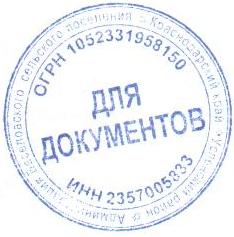 С.Н.Яганова